Supplementary material 1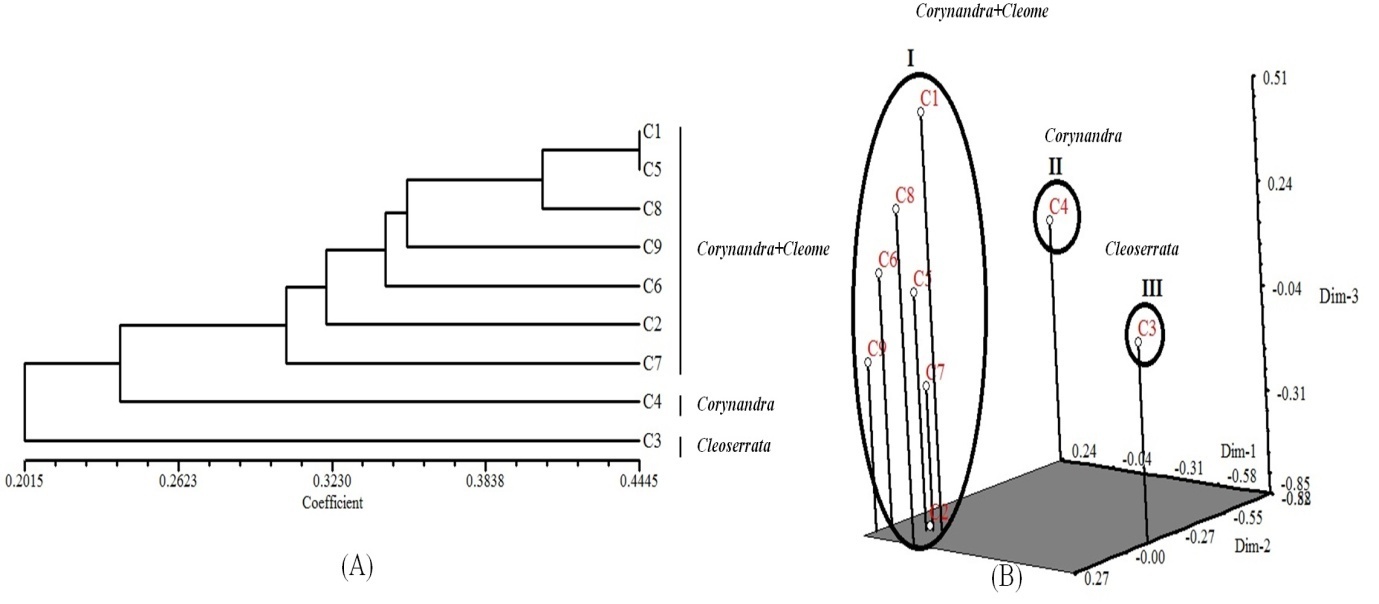 Fig. S1-(A) - UPGMA dendrogram of 9 species based on selected RAPD markers. (B) PCA                       analysis of 9 species based on selected RAPD marker data. C1- Corynandra 	          viscosa,  C2- Cleome monophylla, C3- Cleoserrata speciosa, C4- Corynandra 	          chelidonii, C5- Cleome simplicifolia, C6- Cleome gynandra, C7- Cleome 		          rutidosperma, C8- Cleome aspera, C9- Corynandra felinaSupplementary material 2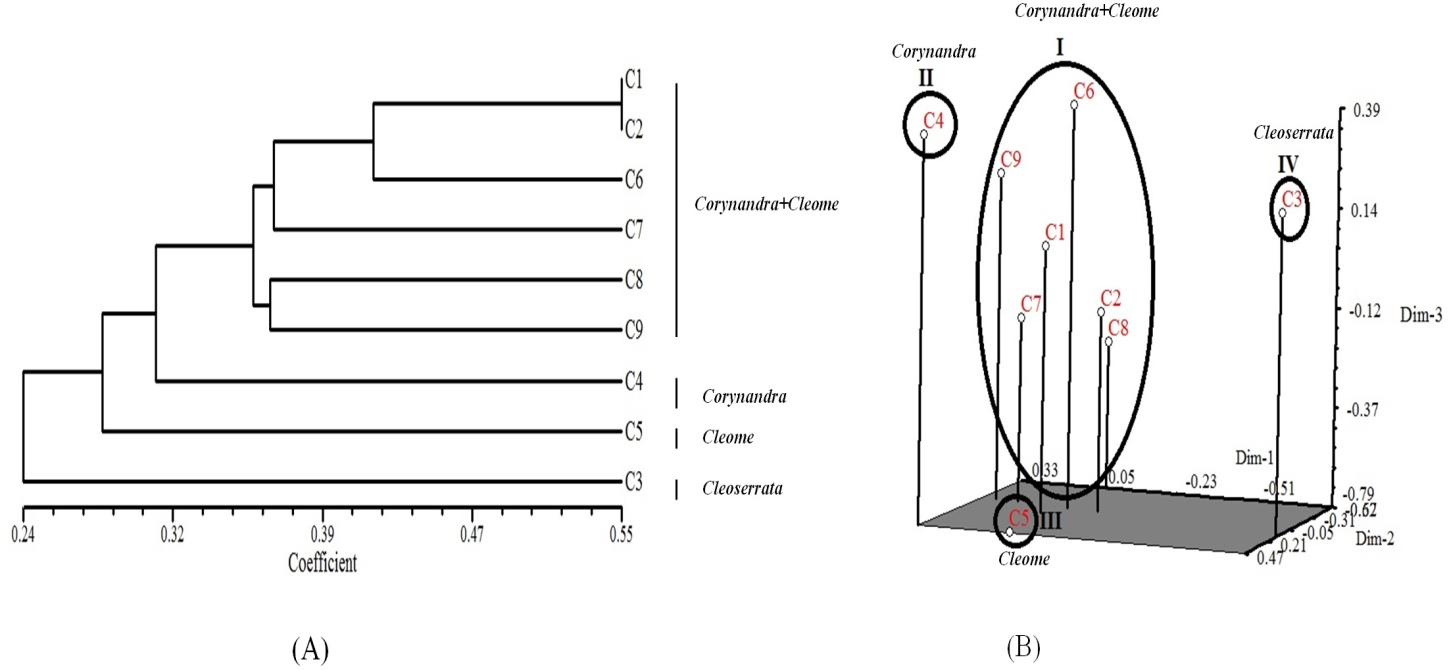 Fig. S2-(A) - UPGMA dendrogram of 9 species based on selected ISSR markers. (B) PCA                       analysis of 9 species based on selected ISSR marker data. C1- Corynandra 		          viscosa, C2- Cleome monophylla, C3- Cleoserrata speciosa, C4- Corynandra 	          chelidonii, C5-Cleome simplicifolia, C6- Cleome gynandra, C7- Cleome 		          rutidosperma, C8- Cleome aspera, C9- Corynandra felinaSupplementary material 3 RAPD and ISSR profiles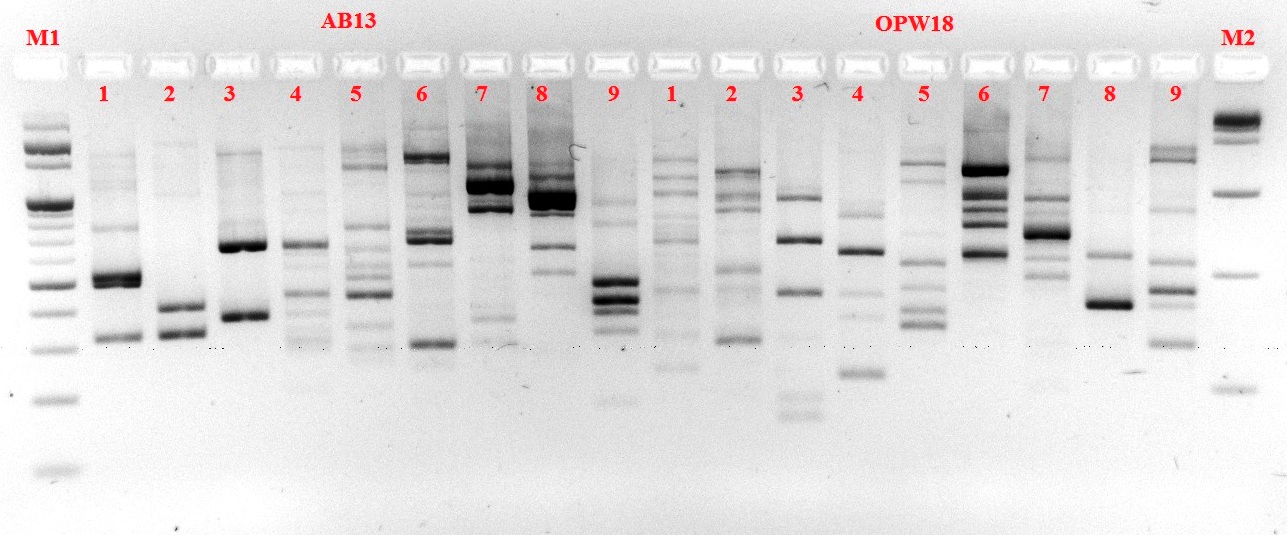 RAPD profile generated by AB 13 and OPW 18 primer. M1-100bp ladder,1-Corynandra viscosa,2-Cleome monophylla,3-Cleoserrata speciosa, 4-Corynandra chillidoni, 5-Cleome simplicifolia, 6-Cleome gynandra, 7-Cleome rutidosperma, 8-Cleome aspera, 9-Corynandra felina, M2-1Kb ladder 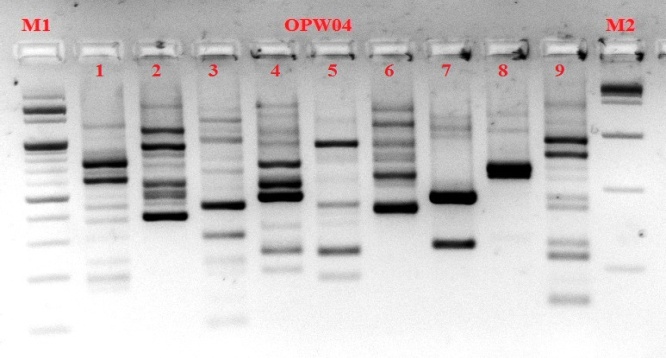 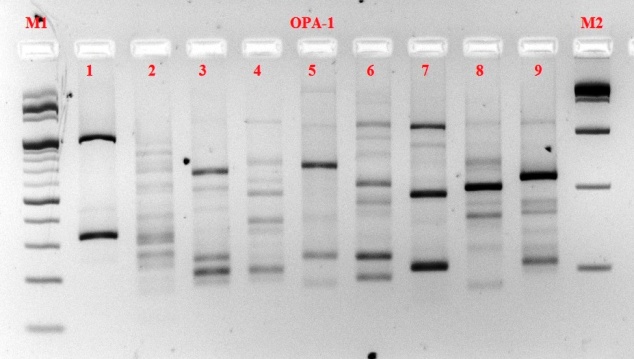 RAPD profile generated by OPW 04 and OPA-1 primer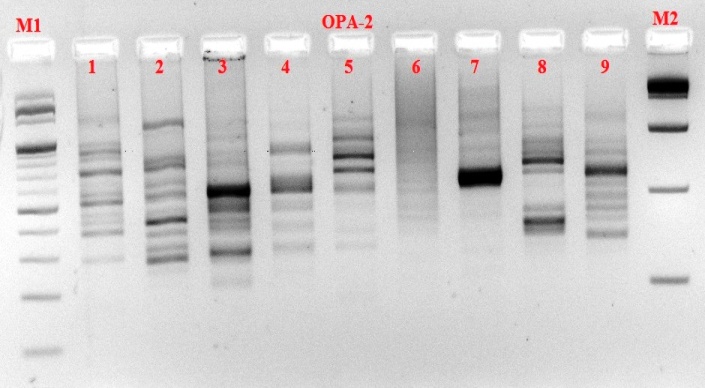 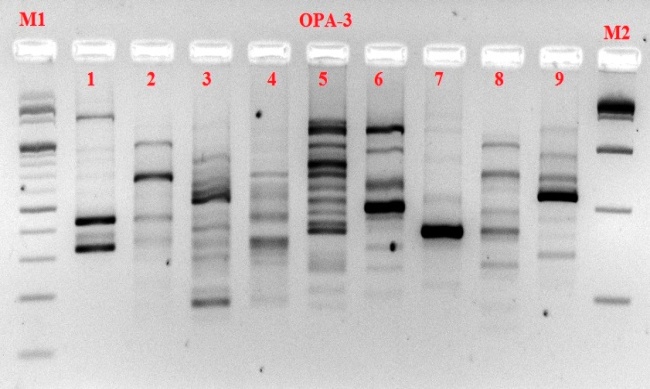 RAPD profile generated by OPA-2and OPA-3 primer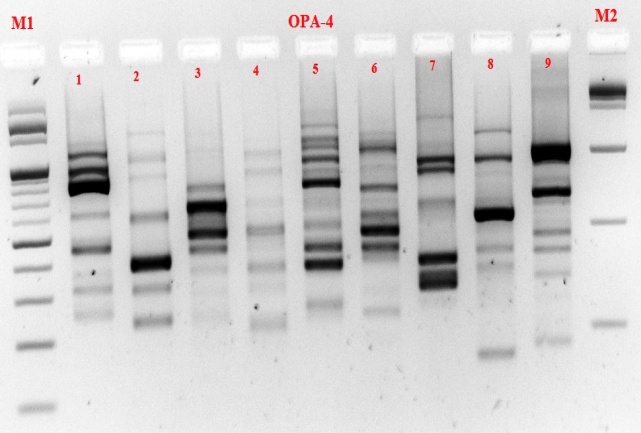 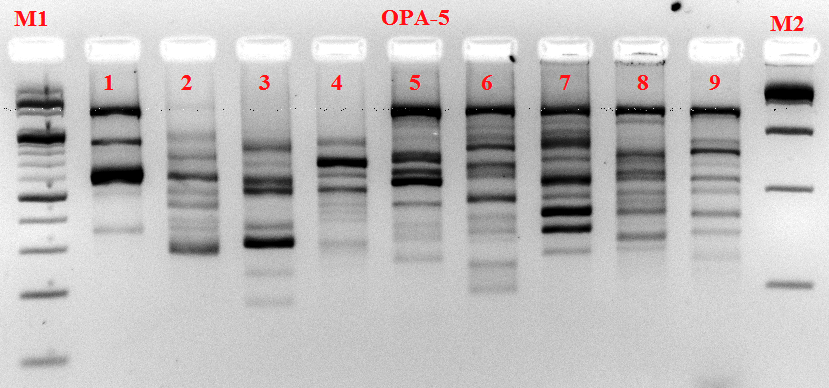 RAPD profile generated by OPA-4 and OPA-5 primer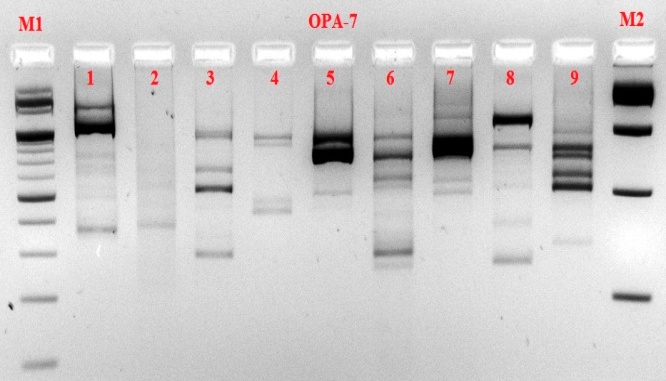 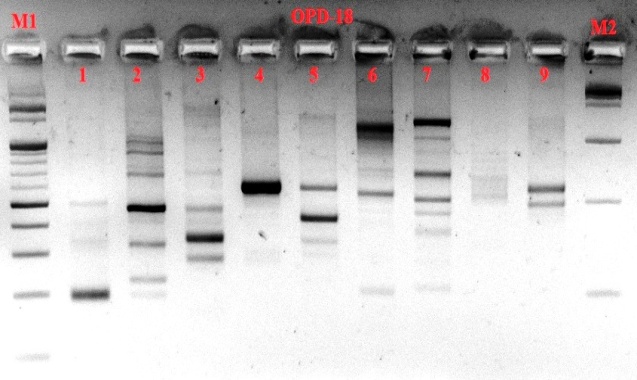 RAPD profile generated by OPA-7and OPD-18 primer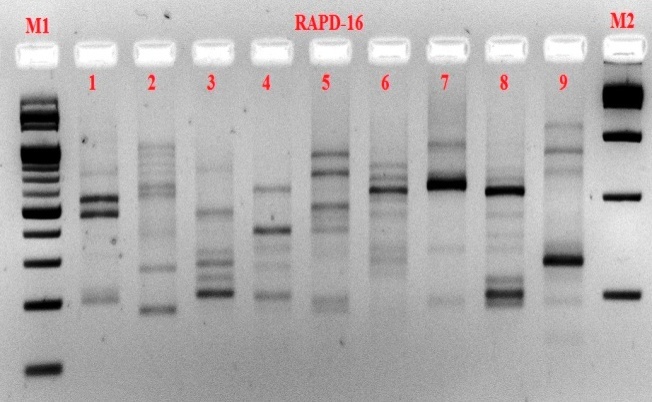 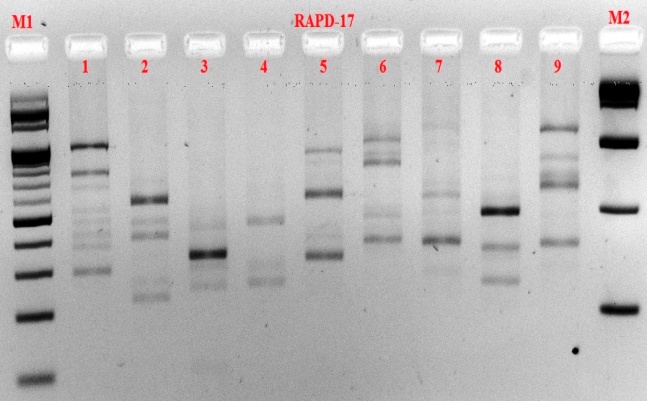 RAPD profile generated by RAPD-16 and RAPD-17 primer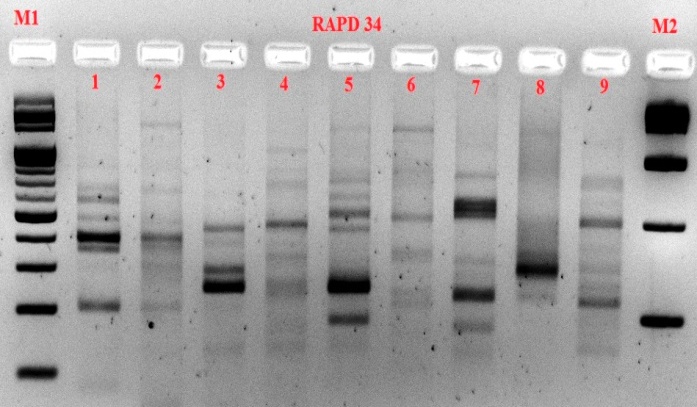 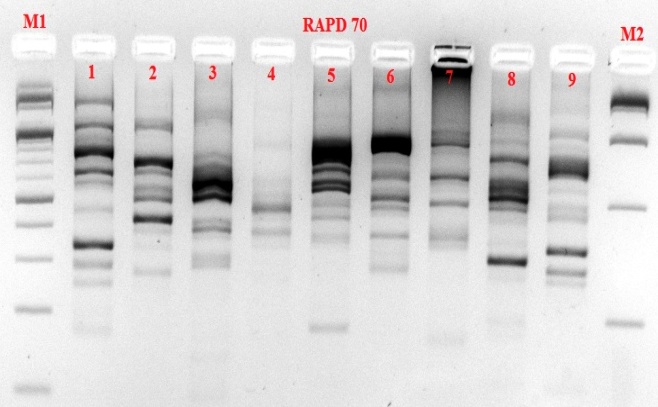 RAPD profile generated by RAPD-16 and RAPD-17 primer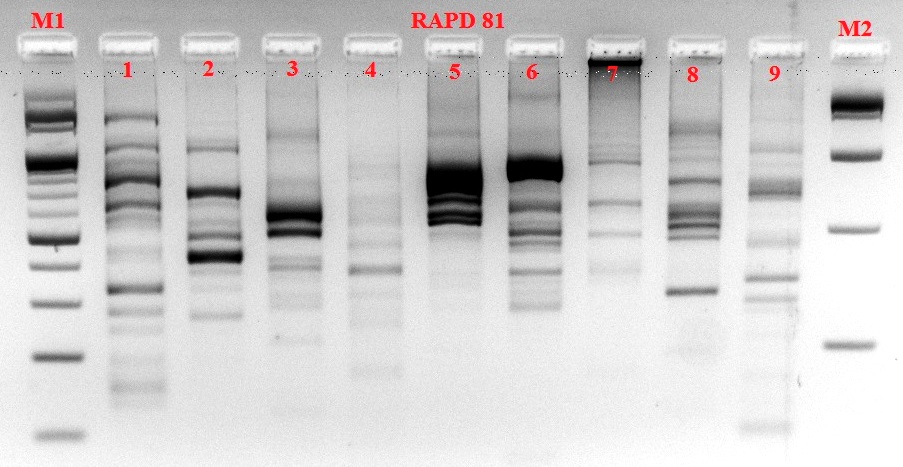 RAPD profile generated by RAPD-81 primer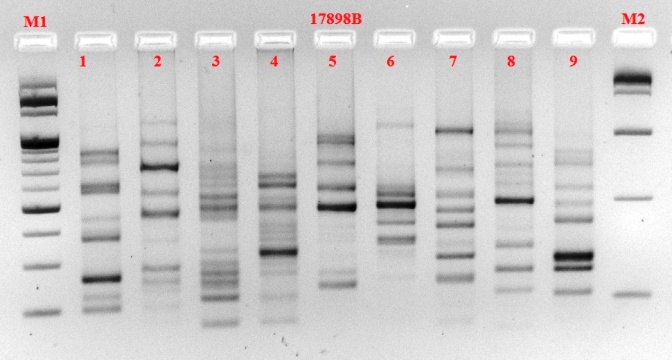 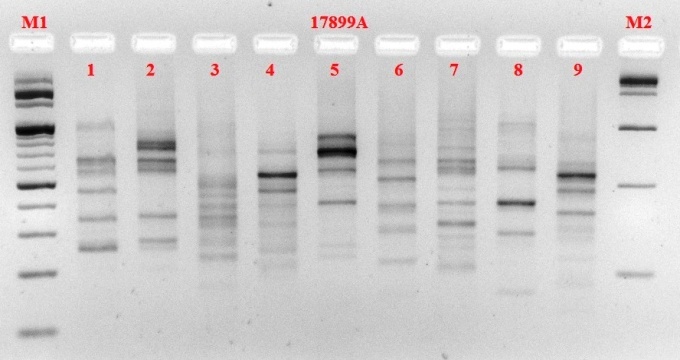 ISSR profile generated by 17898B and 17899A primer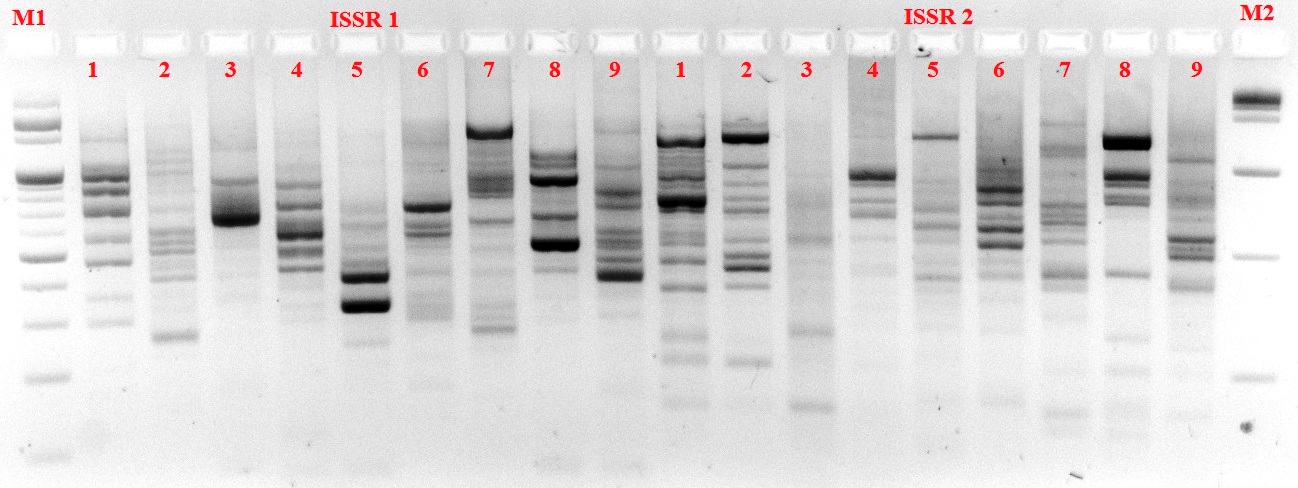 ISSR profile generated by ISSR 1 and ISSR 2 primer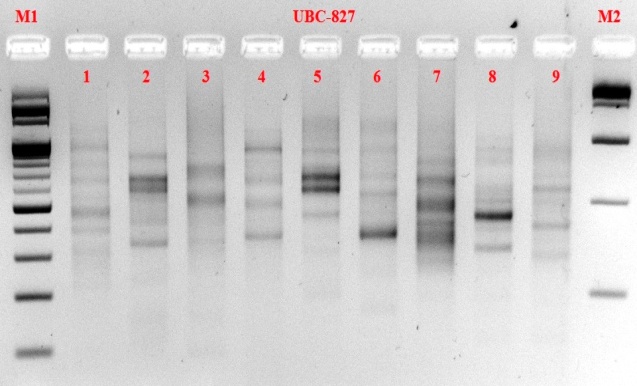 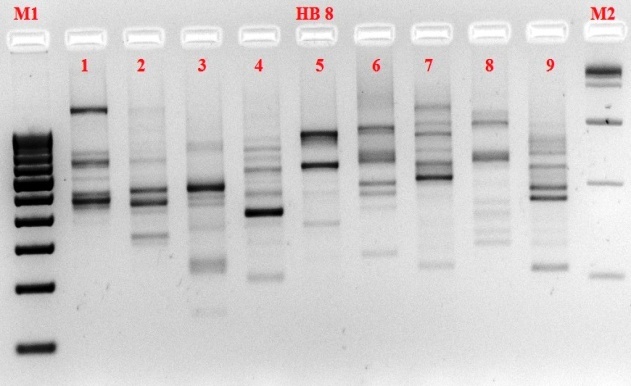 ISSR profile generated by UBC-827 and HB 8 primer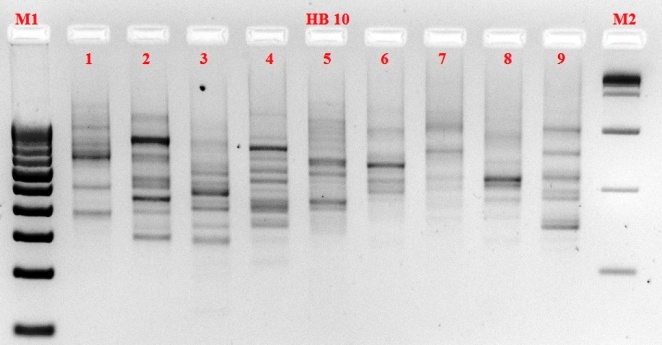 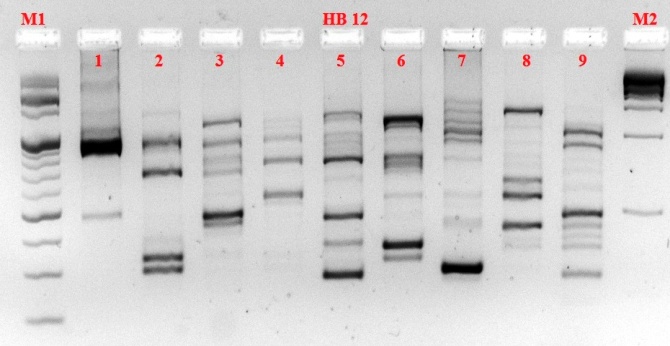 ISSR profile generated by HB 10 and HB 12 primer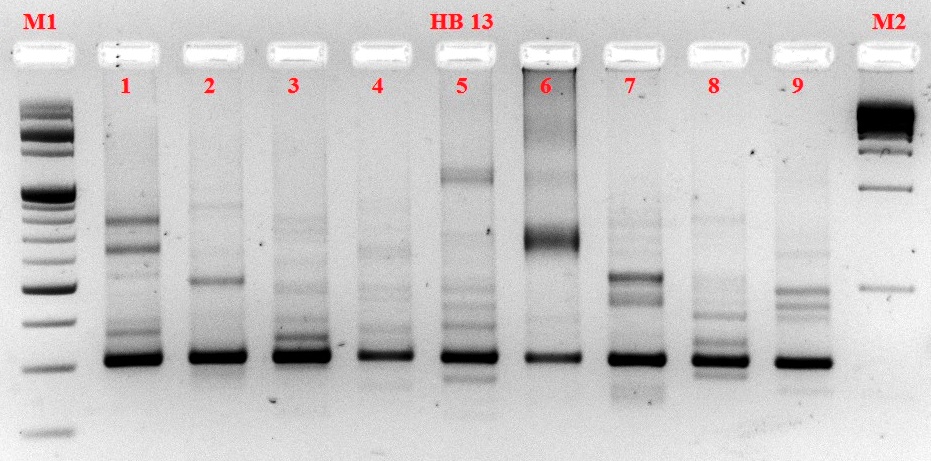 ISSR profile generated by HB 13 primer